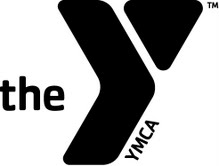 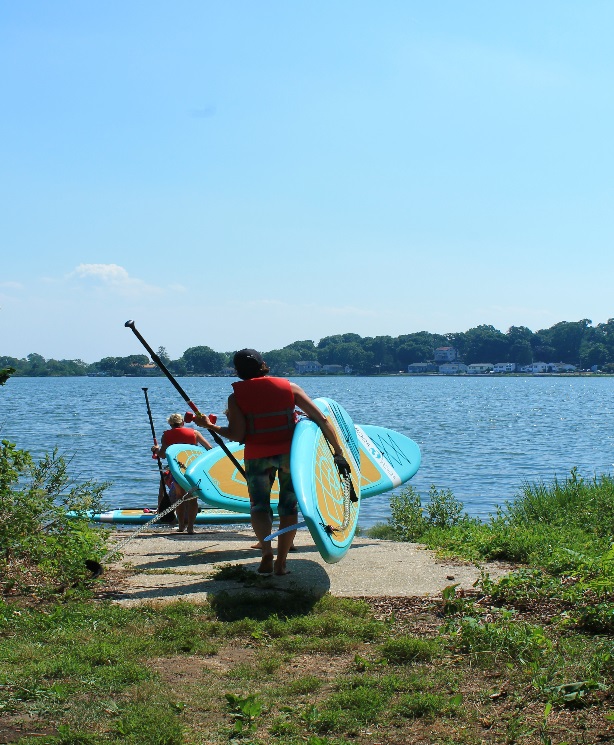 DateTimeCoachThursday, June 20th3:00-4:00pmLisaThursday, June 27th3:00-4:00pmLisaThursday, July 11th 3:00-4:00pm LisaThursday, July 18th3:00-4:00pm Lisa